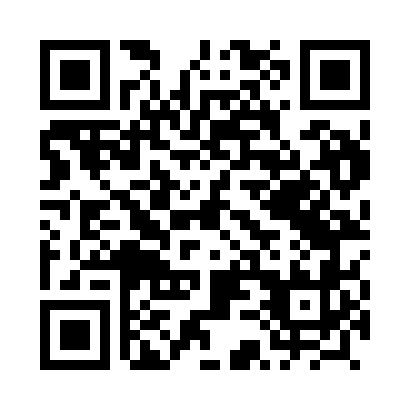 Prayer times for Zolcino, PolandMon 1 Apr 2024 - Tue 30 Apr 2024High Latitude Method: Angle Based RulePrayer Calculation Method: Muslim World LeagueAsar Calculation Method: HanafiPrayer times provided by https://www.salahtimes.comDateDayFajrSunriseDhuhrAsrMaghribIsha1Mon4:256:331:055:317:389:372Tue4:226:301:045:327:399:403Wed4:196:281:045:337:419:424Thu4:166:251:045:357:439:455Fri4:126:231:035:367:459:476Sat4:096:211:035:377:479:507Sun4:066:181:035:397:499:538Mon4:026:161:035:407:519:559Tue3:596:131:025:417:529:5810Wed3:566:111:025:437:5410:0111Thu3:526:091:025:447:5610:0412Fri3:496:061:025:457:5810:0713Sat3:456:041:015:468:0010:1014Sun3:426:011:015:488:0210:1215Mon3:385:591:015:498:0410:1516Tue3:345:571:015:508:0510:1817Wed3:315:541:005:518:0710:2218Thu3:275:521:005:538:0910:2519Fri3:235:501:005:548:1110:2820Sat3:195:481:005:558:1310:3121Sun3:155:451:005:568:1510:3422Mon3:115:4312:595:588:1710:3823Tue3:075:4112:595:598:1910:4124Wed3:035:3912:596:008:2010:4525Thu2:595:3612:596:018:2210:4826Fri2:545:3412:596:028:2410:5227Sat2:505:3212:586:038:2610:5628Sun2:475:3012:586:058:2810:5929Mon2:465:2812:586:068:3011:0230Tue2:455:2612:586:078:3111:03